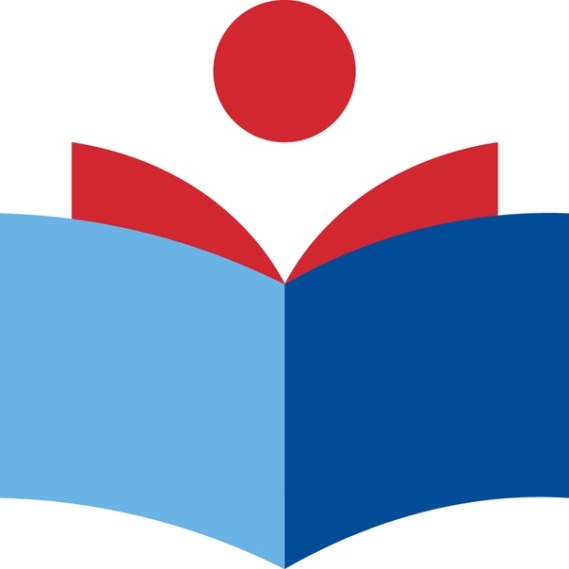 СРЕДНЕСРОЧНАЯ ПРОГРАММА РАЗВИТИЯ МУНИЦИПАЛЬНОГО ОБЩЕОБРАЗОВАТЕЛЬНО УЧРЕЖДЕНИЯ«НЕВОНСКАЯ СРЕДНЯЯ ОБЩЕОБРАЗОВАТЕЛЬНАЯ ШКОЛА № 2»2022-2025 г.г.п.Невон2022 г.СОДЕРЖАНИЕПАСПОРТ ПРОГРАММЫ1. Цель и задачи Среднесрочной программыСреднесрочная программа МОУ «Невонская СОШ № 2» рассчитана на один год. Её цели и задачи не входят в противоречие с долгосрочной программой развития школы на период 2021-2025 годы, а дополняют  её и конкретизируют цели и задачи, исходя из факторов риска, выявленных в результате мониторинга и анализа деятельности образовательной организации за предыдущий период.В МОУ «Невонская СОШ № 2» выявлены 4 рисковых профиля. Целью среднесрочной программы развития школы является:Повышение качества образования к концу 2022 года путем реализации комплекса мероприятий, направленных на создание образовательной среды, способствующей устранению факторов риска, что обеспечит устойчивые условия для формирования личной успешности каждого обучающегося.1. Рисковый профиль «Несформированность внутришкольной системы повышения квалификации»Цель: Создать к 2023 году систему непрерывного профессионального развития и роста профессиональной компетентности педагогических кадров, обеспечивающих повышение качества образования.Задачи:1.Провести диагностику на выявление дефицитов и профессиональных компетенций педагогов школы;2.Разработать школьную программу профессионального роста педагогов, включающую механизмы выявления дефицитов и обеспечивающую развитие профессиональных компетенций;3. Разработать индивидуальные образовательные маршруты  педагогов;4. Разработать и внедрить в практику  программу наставничества среди педагогов;5. Увеличить количество педагогов, ставших участниками мероприятий в рамках районной методической сети;6. Активнее распространять на уровне муниципалитетета , региона, РФ передовой педагогический опыт работников школы;7.Обеспечить условия для освоения педагогами современных технологий обучения.	2. Рисковый профиль «Пониженный уровень качества школьной образовательной и воспитательной среды».Цель: Создание в школе благоприятной психологической среды развития, жизнедеятельности и способов самореализации в интеллектуальной, информационной, коммуникативной и рефлексивной культуре	 для всех участников образовательного процесса.  Задачи:1. Провести мониторинг по определению уровня качества школьной образовательной и воспитательной среды;2.Организовать проведение психологических тренингов для педагогов школы с целью обучения их психотехническим приёмам самореализации негативных эмоций;3.Внести элементы восстановительного характера в воспитательную программу школы, классным руководителям - в воспитательные планы, в план работы социального педагога и педагога - психолога, направленные на повышение уровня школьного благополучия;4. Внедрить в практику педагогов приемы и методы  работы, позволяющие создать на уроках и во внеурочной деятельности комфортную образовательную среду;5.Совершенствовать  работу по профессиональной ориентации обучающихся через сотрудничество с образовательными организациями высшего и среднего профессионального  образования, сотрудничество  с предприятиями, через профессиональные пробы; 6. Продолжить профессиональную  подготовку обучающихся по профессиям, востребованным на селе;7. Охватить дополнительным образованием  и внеурочной деятельностью 100% обучающихся школы с учетом их интересов и возможностей.3.  Рисковый профиль «Низкая адаптивность учебного процесса»Цель: Создание в школе благоприятной психологической среды развития, жизнедеятельности и способов самореализации в интеллектуальной, информационной, коммуникативной и рефлексивной культуре	 для всех участников образовательного процесса  Задачи:1. Своевременно выявлять обучающихся, имеющих трудности в освоении образовательных программ, и осуществлять их перевод на индивидуальные учебные планы АООП;2.Осуществлять на уроках индивидуальный и дифференцированный подход к обучающимся. исходя из индивидуальных возможностей учащихся;  3. Активизировать участие обучающихся в национальном проекте «Билет в будущее»;4. Внести изменения в Программу профориентационной работы  школы с учетом современных требований;5. Организовать освоение педагогами современных технологий обучения, позволяющих снизить риски низкой адаптивности учебного процесса.  (Адаптивная  система обучения Границкой А.С. технология В.В. Зайцева 1-4 классы);6. Предоставить детям право выбора курсов дополнительного образования и внеурочной деятельности, исходя из их потребностей и интересов;4. Рисковый профиль «Низкий уровень вовлеченности родителей»Цель: повышение к концу 2022 года уровня вовлеченности родителей в образовательный и воспитательный процесс  до 60%Задачи:1. Организовать психолого-педагогическое просвещение родителей через Школьный педагогический лекторий , школьные родительские собрания, сайт;2.Привлечь родителей к организации общешкольных мероприятий; 4.Оказать родителям помощь в воспитании и обучении детей, испытывающих трудности в обучении;2.Целевые показатели и индикаторы программы1. Рисковый профиль «Несформированность внутришкольной системы повышения квалификации»Разработаны индивидуальные образовательные маршруты у 100% педагогов;Доля педагогов, ставших участниками мероприятий в рамках районной методической сети составит 30%; Доля педагогов, представивших опыт на семинарах, мастер-классах составит 20 составит 100% ;Повышение эффективности педагогической деятельности к 2023 году на 20%; Увеличение количества педагогов, реализующих вариативные образовательные программы на основе использования современных технологий к 2023 году на 20%;Рост объёма образовательных авторских продуктов, в том числе на электронных носителях и в виде публикаций в педагогических изданиях к 2023 году на 10%;Доля педагогических работников, охваченных системой наставничества – 20%; Доля педагогов, освоивших современные образовательные технологии составит 80%;2. Рисковый профиль «Пониженный уровень качества школьной образовательной и воспитательной среды».Доля участников образовательного процесса, у которых стрессовые ситуации снижены или отсутствуют приблизится к 80%; Разработана система мероприятий по профилактике выгорания педагогов.;  Повышение уровня качества школьной образовательной и воспитательной среды к 2023 году на 20%;Участие обучающихся в проекте «Билет в будущее» - 60%; Участие обучающихся во внеурочной деятельности – 100% ;Охват дополнительным образованием обучающихся 100%;Участие обучающихся в НПК увеличится на 20%;Активизирована  работа школьной службы примирения;Усилена  работа психолога и социального педагога  по профилактике девиантного поведения;3.  Рисковый профиль «Низкая адаптивность учебного процесса»Наличие индивидуальных учебных планов для разных групп обучающихся у 100% педагогов; Доля учащихся с низкой учебной мотивацией к 2023 году  понизится на 10%;Доля учащихся,  принимающих участие в проектно-исследовательской деятельности к 2023 году повысится на 20%;Количество обучающихся с низкой учебной мотивацией, демонстрирующих положительную динамику в освоении основной образовательной программы повысится на 20% ;Доля обучающихся определившихся с дальнейшим профессиональным образованием к 9 и 11 классу повысится до 90%;Доля учащихся, участвующих в национальном проекте «Билет в будущее» увеличится до 70%;Для педагогов использующих технологию элементов формирующего оценивания повысится и современные образовательные технологии повысится к 2023 году до 90%;  4. Рисковый профиль «Низкий уровень вовлеченности родителей»Разработаны новые формы и мероприятия по вовлечению родителей в образовательный процесс;Доля родителей, вовлекаемых в образовательный процесс, повысится до 60%;Прошли обучение на курсах дополнительного  образования по ИКТ 10% родителей; Уменьшилось количество семей, состоящих на учете (СОП);3.Сроки и этапы реализации программы1этап (февраль - март 2022 года): аналитико-диагностический и разработческий, включающий анализ исходного состояния и тенденций развития Школы для понимания реальных возможностей и сроков исполнения программы; 2 этап (апрель– ноябрь 2022 года.): основной, внедренческий, включающий поэтапную реализацию; 3 этап (ноябрь – декабрь 2022 года) диагностический, подведение итогов;4.Основные мероприятия программы по рисковым профилям1.Рисковый профиль «Несформированность внутришкольной системы повышения квалификации»Цель:  Создать к 2023 году систему непрерывного профессионального развития и роста профессиональной компетентности педагогических кадров, обеспечивающих повышение качества образования.2.Рисковый профиль  «Низкая адаптивность учебного процесса»Цель: Создание условий  для успешного обучения и развития личности  всех категорий обучающихся в соответствии со своими способностями и личностными особенностями.3.Рисковый профиль «Пониженный уровень качества  школьной образовательной и воспитательной среды»Цель: Создание в школе благоприятной психологической среды развития, жизнедеятельности и способов самореализации в интеллектуальной, информационной, коммуникативной и рефлексивной культуре	для всех участников образовательного процесса  4.Рисковый профиль  «Низкий уровень вовлеченности родителей»Цель: повышение к концу 2022 года уровня вовлеченности родителей в образовательный и воспитательный процесс  до 60%5.Ожидаемые конечные результаты1.Создание к концу 2022 года оптимальных условий для преодоления рисковых профилей за счёт реализации антирисковых программ; .2.Разработка и реализация  к 2023 году системы непрерывного профессионального развития и роста профессиональной компетентности педагогических кадров, обеспечивающих повышение качества образования за счет повышения педагогического и профессионального мастерства овладения профессиональными компетенциями, совершенствования форм, методов и средств обучения, совершенствования педагогических технологий и внедрение современных методов технологий обучения;3. Создание в школе благоприятной психологической среды развития, среды жизнедеятельности и способов самореализации в интеллектуальной, информационной, коммуникативной и рефлексивной культуре 	для всех участников образовательного процесса;  4. Снижение доли обучающихся 5-9 классов с высоким уровнем  тревожности на 10% к концу 2022 года;5. Создание в школе образовательной среды, способствующей самореализации каждого обучающегося за счет учета индивидуальных возможностей обучающихся, использования элементов формирующего оценивания, современных технологий обучения.6. Повышение уровня сдачи экзаменов в формате ОГЭ на 20%;6.Увеличение до 60% числа родителей, участвующих в образовательном процессе;6.Исполнители и порядок управления программойРуководителем Программы является директор школы Подлопушная Галина Васильевна- осуществляет общее руководство реализацией Программы;-организует разработку подпрограмм в соответствии с новыми направлениями и содержанием деятельности школы, методических материалов, необходимых для качественной реализации всех программных мероприятий;- разрабатывает нормативно-правовые акты, необходимые для реализации настоящей Программы; - подписывает соглашения (договоры) о намерениях, заключенные с партнерами социума в отношении мероприятий настоящей Программы;- осуществляет координацию деятельности членов педагогического коллектива по реализации всех программных мероприятий, по анализу и рациональному использованию ресурсов, в том числе бюджетных и внебюджетных средств;- ежегодно уточняет целевые показатели, перечень всех программных мероприятий на очередной учебный год и затраты на них;- руководит подготовкой ежегодного доклада о ходе реализации Программы на заседании Педагогического совета школы;- несет ответственность за своевременную и качественную реализацию Программы.В целях привлечения педагогического коллектива к управлению Программой, директором школы создаются рабочие органы по реализации отдельных программных мероприятий в составе Методического совета школы (рабочие, проектные, творческие группы и др.), их руководителями является зам. директора по учебно-воспитательной работе. Заместители директора по учебно-воспитательной и воспитательной работе:Пишта О.В.. Корева Г.С., Гюрджян Е.А. осуществляют - системный анализ проблем и планирование деятельности, направленной на их разрешение; - разработку и корректировку нормативно-правовых документов; - организацию и разработку механизма активного взаимодействия и сотрудничества участников образовательного процесса (обучающихся, родителей, педагогических работников, социальных партнёров); - организацию повышения квалификации педагогических кадров, формирование компетенции психолого-педагогического сопровождения, профессионального самоопределения учащихся; - оказание информационно-методической помощи в планировании перспектив развития педагогических работников; - развитие творческих инициатив, мобильности педагогических работников, обобщение и распространение передового опыта; - организацию взаимопосещения уроков, внеурочной деятельности с последующим самоанализом и анализом достигнутых результатов; - анализ состояния преподавания по итогам промежуточного, итогового контроля; - текущий контроль реализации перехода школы в эффективный режим работы. Руководители методических объединений осуществляют:- организацию  научно-методической и исследовательской деятельности; - подготовку материалов  промежуточного и итогового контроля по реализации Концепции развития ; -  проведение анализа программных мероприятий; - предложения по совершенствованию механизмов реализации Программы. Педагогические работники осуществляют: - обеспечение предметной готовности выпускников к сдаче ГИА; - проведение предметной диагностики с целью оценки уровня усвоения обучающимися учебной программы; - проведение индивидуальных и групповых занятий в рамках базисного учебного плана; - повышение профессиональной квалификации и компетентности работе с разными категориями обучающихся: освоение новых образовательных технологий, активных методов обучения и др.; - проведение тренинга, способствующего совершенствованию у обучающихся навыка работы с КИМами; - разработку и проведение социальных и профессиональных проб, организация экскурсий, встреч с представителями различных профессий; - активное использование в образовательном процессе метода проектов, проблемных ситуаций и др.; - сопровождение обучающихся по выстраиванию индивидуального образовательно-профессионального маршрута; - активное использование в педагогической деятельности материалов виртуального кабинета, сайта школы; - участие в создании копилки педагогических идей; - разработку индивидуального образовательного маршрута. Классный руководитель осуществляет: - информирование и осуществление постоянной связи между субъектами образовательного процесса; - оказание психолого-педагогической поддержки обучающимся; - организацию взаимодействия обучающихся, педагогических работников, родительской общественности, социальных партнёров по выстраиванию обучающимися образовательного маршрута; - проведение рефлексии собственной деятельности обучающихся; - морально-эмоциональную поддержка учеников, родителей (законных представителей); - сопровождение формирования портфолио личных достижений обучающихся. Педагог-психолог Сумина М.Г. осуществляет:- реализацию психологической поддержки участников образовательного процесса (обучающихся, педагогов, родителей); - разработку и реализацию программы (цикла занятий) по психологической подготовке учащихся к ЕГЭ; - выявление обучающихся, имеющих личностные и познавательные трудности при подготовке и сдаче ЕГЭ, возможно на протяжении всего обучения в школе; -  оказание помощи обучающимся при трудностях в обучении, общении или психическом самочувствии; -  обучение навыкам самопознания, самораскрытия, самоанализа, использования своих психологических особенностей и возможностей для успешного обучения и развития; -  организацию консультативной работы с педагогами (психолого-педагогического консилиума), в рамках которой происходит разработка и планирование единой психолого-педагогической стратегии сопровождения каждого ребенка в процессе обучения; -  организацию коррекционно-развивающей работы: 7.Механизм реализации программыРуководителем программы  является руководитель образовательной организации, который несёт персональную ответственность за её реализацию, конечные результаты,  целевое и эффективное  использование  выделяемых на выполнение программы финансовых средств. А также определяет  формы и методы  управления реализацией программы.Приложение к п.4. «Основные мероприятия программы» Дорожная карта проекта «500+»МОУ «Невонская СОШ № 2»Наименование программыСреднесрочная программа развитияЦель и задачи программыЦель: Повышение качества образования к концу 2022 года путем реализации комплекса мероприятий, направленных на создание образовательной среды, способствующей снижению\устранению факторов риска, что обеспечит устойчивые условия для формирования личной успешности каждого обучающегося.1. Рисковый профиль «Несформированность внутришкольной системы повышения квалификации»Цель: Создать к 2023 году систему непрерывного профессионального развития и роста профессиональной компетентности педагогических кадров, обеспечивающих повышение качества образования.Задачи:1.Провести диагностику на выявление дефицитов и профессиональных компетенций педагогов школы;2.Разработать школьную программу профессионального роста педагогов, включающую механизмы выявления дефицитов и обеспечивающую развитие профессиональных компетенций;3. Разработать индивидуальные образовательные маршруты  педагогов;4. Разработать и внедрить в практику  программу наставничества среди педагогов;5. Увеличить количество педагогов, ставших участниками мероприятий в рамках районной методической сети;6. Активнее распространять на уровне муниципалитетета , региона, РФ передовой педагогический опыт работников школы;7.Обеспечить условия для освоения педагогами современных технологий обучения;2.Рисковый профиль     «Пониженный уровень качества школьной образовательной и воспитательной среды».Цель: Создание в школе благоприятной психологической среды развития, жизнедеятельности и способов самореализации в интеллектуальной, информационной, коммуникативной и рефлексивной культуре	 для всех участников образовательного процесса  Задачи:1. Провести мониторинг по определению уровня качества школьной образовательной и воспитательной среды;2.Организовать проведение психологических тренингов для педагогов школы с целью обучения их психотехническим приёмам самореализации негативных эмоций;3.Внести элементы восстановительного характера в воспитательную программу школы, классным руководителям - в воспитательные планы, в план работы социального педагога и педагога - психолога, направленные на повышение уровня школьного благополучия;4. Внедрить в практику педагогов приемы и методы  работы, позволяющие создать на уроках и во внеурочной деятельности комфортную образовательную среду;5.Совершенствовать  работу по профессиональной ориентации обучающихся через сотрудничество с образовательными организациями высшего и среднего профессионального  образования, сотрудничество  с предприятиями, через профессиональные пробы; 6. Продолжить профессиональную  подготовку обучающихся по профессиям, востребованным на селе;7. Охватить дополнительным образованием  и внеурочной деятельностью 100% обучающихся школы с учетом их интересов и возможностей;3.Рисковый профиль  «Низкая адаптивность учебного процесса»Цель: Создание условий  для успешного обучения и развития личности  всех категорий обучающихся в соответствии со своими способностями и личностными особенностями. Задачи: 1. Своевременно выявлять обучающихся, имеющих трудности в освоении образовательных программ, и осуществлять их перевод на индивидуальные учебные планы АООП;2.Осуществлять на уроках индивидуальный и дифференцированный подход к обучающимся. исходя из индивидуальных возможностей учащихся;  3. Активизировать участие обучающихся в национальном проекте «Билет в будущее»;4. Внести изменения в Программу профориентационной работы  школы с учетом современных требований;5. Организовать освоение педагогами современных технологий обучения, позволяющих снизить риски низкой адаптивности учебного процесса.  (Адаптивная  система обучения Границкой А.С. технология В.В. Зайцева 1-4 классы);6. Предоставить детям право выбора курсов дополнительного образования и внеурочной деятельности, исходя из их потребностей и интересов;4.Рисковый профиль  «Низкий уровень вовлеченности родителей»Цель: повышение к концу 2022 года уровня вовлеченности родителей в образовательный и воспитательный процесс  до 60%Задачи:1. Организовать психолого-педагогическое просвещение родителей через Школьный педагогический лекторий , школьные родительские собрания, сайт;2.Привлечь родителей к организации общешкольных мероприятий; 4.Оказать родителям помощь в воспитании и обучении детей, испытывающих трудности в обучении;Целевые индикаторы и показатели программы1. Рисковый профиль «Несформированность внутришкольной системы повышения квалификации» Разработаны индивидуальные образовательные маршруты у 100% педагогов;Доля педагогов, ставших участниками мероприятий в рамках районной методической сети составит 30% ;Доля педагогов, представивших опыт на семинарах, мастер-классах составит 20 составит 100%; Доля педагогов, прошедших стажировку по персонифицированной модели обучения составит 75%; Повышение эффективности педагогической деятельности к 2023 году на 20%; Увеличение количества педагогов, реализующих вариативные образовательные программы на основе использования современных технологий к 2023 году на 20%;Рост объёма образовательных авторских продуктов, в том числе на электронных носителях и в виде публикаций в педагогических изданиях к 2023 году на 10%;Доля педагогических работников, охваченных системой наставничества – 20%;  2. Рисковый профиль «Пониженный уровень качества школьной образовательной и воспитательной среды». Доля участников образовательного процесса, у которых стрессовые ситуации снижены или отсутствуют приблизится к 80%; Разработана система мероприятий по профилактике выгорания педагогов.;  Повышение уровня качества школьной образовательной и воспитательной среды к 2023 году на 20%;Участие обучающихся в проекте «Билет в будущее» - 60%; Участие обучающихся во внеурочной деятельности – 100%; Участие обучающихся в НПК увеличится на 20%;Охват дополнительным образованием обучающихся 100%;Активизирована  работа школьной службы примирения;Усилена  работа психолога и социального педагога  по профилактике девиантного поведения.3. Рисковый профиль «Низкая адаптивность учебного процесса»Наличие индивидуальных учебных планов для разных групп обучающихся у 100% педагогов; Доля учащихся с низкой учебной мотивацией к 2023 году  понизится на 10%;Доля учащихся,  принимающих участие в проектно-исследовательской деятельности к 2023 году повысится на 20%;Количество обучающихся с низкой учебной мотивацией, демонстрирующих положительную динамику в освоении основной образовательной программы повысится на 20% ;Доля обучающихся определившихся с дальнейшим профессиональным образованием к 9 и 11 классу повысится до 90%;Доля учащихся, участвующих в национальном проекте «Билет в будущее» увеличится до 70%;Для педагогов использующих технологию элементов формирующего оценивания повысится и современные образовательные технологии повысится к 2023 году до 90%; 4.Рисковый профиль «Низкий уровень вовлеченности родителей» Разработаны новые формы и мероприятия по вовлечению родителей в образовательный процесс ;Доля родителей, вовлекаемых в образовательный процесс, повысится до 60%;Прошли обучение на курсах дополнительного  образования по ИКТ 10% родителей ; Уменьшилось количество семей, состоящих на учете(СОП).Методы сбора и обработки информацииОпрос, анкетирование, наблюдение, анализ, мониторингСроки и этапы реализации1этап (февраль - март 2022 года): аналитико-диагностический и разработческий, включающий анализ исходного состояния и тенденций развития Школы для понимания реальных возможностей и сроков исполнения программы. 2 этап (апрель– ноябрь 2022 года.): основной, внедренческий, включающий поэтапную реализацию; 3 этап (ноябрь – декабрь 2022 года) диагностический, подведение итогов;Основные мероприятия или проекты программы/ перечень подпрограмм«Современная школа» «Социальная активность»«Поддержка семей, имеющих детей» «Успех каждого ребенка»«Цифровая образовательная среда»«Учитель будущего»Ожидаемые конечные результаты реализации программы1.Создание к концу 2022 года оптимальных условий для преодоления рисковых профилей за счёт реализации антирисковых программ;2.Разработка и реализация  к 2023 году системы непрерывного профессионального развития и роста профессиональной компетентности педагогических кадров, обеспечивающих повышение качества образования за счет повышения педагогического и профессионального мастерства овладения профессиональными компетенциями, совершенствования форм, методов и средств обучения, совершенствования педагогических технологий и внедрение современных методов технологий обучения;3. Создание в школе благоприятной психологической среды развития, среды жизнедеятельности и способов самореализации в интеллектуальной, информационной, коммуникативной и рефлексивной культуре 	для всех участников образовательного процесса ; 4. Снижение доли обучающихся 5-9 классов с высоким уровнем  тревожности на 10% к концу 2022 года;5. Создание в школе образовательной среды, способствующей самореализации каждого обучающегося за счет учета индивидуальных возможностей обучающихся, использования элементов формирующего оценивания, современных технологий обучения;6.Увеличение до 60% числа родителей, участвующих в образовательном процессе;ИсполнителиАдминистрация школы, педагогический коллектив, родительская общественность, ученический коллектив, социальные партнерыПорядок управления реализацией программыРуководителем программы является директор школы, который координирует деятельность рабочей группы, управляет финансовыми средствами, осуществляет внешнее взаимодействие. Ежемесячно проводятся заседания рабочей группы по результатам реализации программы. По итогам, по мере необходимости, корректируются целевые показатели. Метод управления программой проектный.ЗадачаМероприятияСроки реализацииПоказатели реализацииОтветственные1.Выявить  дефициты  и профессиональные компетенции педагогов школы1. Диагностика педагогов на выявление  дефицитов профессиональной деятельности.2. Организация курсовой переподготовки педагогов школы по выявленным дефицитамДо 31 января 2022 годаДо 10.02.22 годаВыявлены педагоги, имеющие профессиональные дефициты, Справка по итогам диагностикиПлан курсовой подготовки педагогов.1.Создана эффективная внутришкольная система повышения квалификации педагогов.Зам по УВР Пишта О.В. Корева Г.С. Зам по УВР Пишта О.В. Корева Г.С. 2.Разработать школьную систему повышения квалификации педагогов, включающую механизмы выявления дефицитов и обеспечивающую развитие профессиональных компетенций.1.Проблемно-ориентированный семинар « Выявление профессиональных дефицитов педагогических работников и построение индивидуального образовательного маршрута   для их устранения и предупреждения» . 2. Разработка и защита программы «Учитель будущего».15 апреля  2022 года22 марта 2022 г.2.Разработаны индивидуальные образовательные маршруты учителей. 3.Повышен  уровень квалификации педагогов.4. Организовано педагогическое наставничество внутри коллектива.5. Созданы условия для освоения современных технологий обучения.Зам по УВР Пишта О.В.Зам по УВР Пишта О.В.3. Разработать индивидуальные образовательные маршруты педагогов1.Консультации по разработке ИОМ педагогов.2. Защита индивидуальных образовательных маршрутов педагогов школы.. 15 апреля-15 мая 2022г.18-19 мая 2022 года3. Разработать индивидуальные образовательные маршруты  педагогов.Зам по УВР Пишта О.В.Педагоги4. Внедрить в практику  программу наставничества среди педагогов.1.Внести в систему оплаты труда МОУ «Невонская СОШ № 2» стимулирующие выплаты за наставничество.2. Заслушивание положительного опыта на школьных МО.Сентябрь 2022 г.Апрель-ноябрь 2022 годаПротоколы заседаний ШМОТарификация педагогов.Повышение зарплаты педагога за счет стимулирующих выплатЗам по УВР Пишта О.В.5. Увеличить количество педагогов, ставших участниками мероприятий в рамках районной методической сети.1.Участие в муниципальном конкурсе «Учитель года -2022».2. Участие в муниципальном конкурсе мастер-классов.3. Участие в муниципальном этапе  регионального конкурса методических разработок.4. Участие в региональном конкурсе учителей ОБЖМарт 2022Ноябрь 2022 гМарт 2022Сентябрь-октябрь 2022Выявлены педагоги, имеющие высокий уровень педагогической подготовкиЗам. директора по УВР Корева Г.С.Пишта О.В.6. Активнее распространять на уровне муниципалитета , региона, РФ передовой педагогический опыт работников школы. 1. Участие в конкурсе методических разработок по агробизнес- образованию.2.Участие в международном конкурсе педагогов  «Ларионовские чтения» и др.3. Участие в региональном конкурсе методических разработокЯнварь 2022 г.Март 2022 г..Февраль 2022Сертификаты и грамоты участников конкурсов.Увеличение числа педагогов готовых распространять опыт своей работы.Увеличение числа педагогов, аттестующихся на 1 категориюЗам. директора по УВР Корева Г.С.Пишта О.В.Педагоги школы7.Обеспечить условия для освоения педагогами современных технологий обучен.Практико -ориентированные семинары:1. «Адапивная система обучения А.С. Границкая» -1-9 классы.2.Методика Зайцева В.В.  1-4 классы.3.Единый методический день « Эффективные технологии обучения»4. Методсовет для учителей предметников .«Результаты ВПР: проблемы, пути решения».Март 2022 гФевраль 2022 г.Февраль 2022 г.Апрель 2022Май 2022Зам. Директора по УВР Пишта О.В., Корева Г.С.ЗадачаМероприятияСроки реализацииПоказатели реализацииОтветственные1. Своевременно выявлять обучающихся, имеющих трудности в освоении образовательных программ, и осуществлять их перевод на индивидуальные учебные планы АООП;2.Осуществлять на уроках индивидуальный и дифференцированный подход к обучающимся,. исходя из индивидуальных возможностей учащихся..  1. Проведение психолого-педагогической диагностики, направленной на выявление группы риска - школьников, испытывающих проблемы в школьном обучении;2. Консультирование родителей по результатам полученной диагностики.3. Подготовка документов на ТПМПК.4.Коррекционная работа со слабоуспевающими учениками, направленная  не только на сам процесс обучения, но и на поведение ученика в школе;5. Разработка и заполнение психологической карты класса.6.Разработка и заполнение ИУП для детей с проблемами в обучении….
1.Практико-ориентированный семинар «Современные образовательные технологии» (в том числе технологии, предполагающие индивидуальный и дифференцированный подход).2.Посещение уроков педагогов с их анализом и самоанализом.3..Разработка шаблона технологической  карты урока для применения  индивидуального и дифференцированного подхода к обучающимся.01-02. 2022 01.02.202201-02. 2022 г.Январь-декабрь 2022 годаДо 01.10.2022Март- декабрь 2022 г.22 апреля 2022г.Апрель - май 2022До 1 апреля 2022 г.1.Позитивная динамика  по снижению уровня  тревожности обучающихся. 2. Уменьшение количества обучающихся с низкой мотивацией к обучению3.Позитивная динамика уровня качества обучения.3.Увеличение количества обучающихся,  занятых внеурочной деятельностью и дополнительным образованием.4.Освоение педагогами современных технологий. методов и приёмов работы,  позволяющих снизить риски низкой адаптивности учебного процесса5.Повышение доли обучающихся, определившихся с дальнейшим профессиональным образованием.Увеличение доли педагогов, использующих современные образовательные технологии.Методические материалы для педагоговСправка по посещенным урокамШаблон технологической  карты урока для применения  индивидуального и дифференцированного подхода к обучающимся.Психолог Сумина М.ГПсихолог Сумина М.ГПсихлог Сумина М.ГПедагоги школыПсихолог Сумина М.ГПедагоги школы, классные руководителиЗам директора по УВРПишта О.В.Администрация, руководители МО, ШМОЗам. Директора по УВР Пишта О.В.3. Активизировать участие обучающихся в национальном проект «Билет в будущее»;1.Регистрация на платформе «Билет в будущее»2.Участие в профессиональных онлайн-пробах. 3.Диагностика на выявление профессиональных предпочтений.До 1 мая 2022гВолошина Т.В.4. Внести изменения в Программу профориентационной работы  школы с учетом современных требований .5. Организовать освоение педагогами современных технологий обучения, позволяющих снизить риски низкой адаптивности учебного процесса.(Адаптивная система обучения Границкой А.С. технология В.В. Зайцева 1-4 классы))1.Заключение договоров о сотрудничестве с филиалом Байкальского университета экономики и права, с филиалом Иркутского энергоколледжа, с Усть-Илимской ТЭЦ.2. Организация профессиональных проб на предприятиях района и города3. Школьный месячник профориентации .Проведение семинара - практикума «Адаптивная система обучения А.С. Границкой»  для учителей 1-9 классов.Проведение семинара - практикума для учителей начальных классов «Технология В.В. Зайцева».1.Проведение мониторинга на выявление интересов детей по курсам внеурочной деятельности и дополнительного образования. по выявлению предпочтений 2. Разработка вариативных образовательных программ внеурочной деятельности и дополнительного образования.3. НПК по защите проектов обучающихся, окончивших курсы дополнительного образованияАпрель-май 2022 г.До 1 мая 2022 г.Апрель 2022Октябрь 2022г.Октябрь Декабрь 2022 г..Апрель-май 2022 г.Апрель 2022 г.Апрель 2022 г.Май 2022 г.Май 2022 г.Май-август 2022 года Апрель 2022 г.Директор Подлопушная Г.В.Волошина Т.В.Волошина Т.В.Зам. Директора по УВР Пишта О.В.Руководители ШМО Психолог Сумина М.Г.Зам. Директора по УВР Гюрджян Е.А.Зам. Директора по УВР  Пишта О.В.6. Предоставить детям право выбора курсов дополнительного образования и внеурочной деятельности, исходя из их потребностей и интересов.1.Проведение мониторинга на выявление интересов детей по курсам внеурочной деятельности и дополнительного образования. по выявлению предпочтений 2. Разработка вариативных образовательных программ внеурочной деятельности и дополнительного образования.3. НПК по защите проектов обучающихся, окончивших курсы дополнительного образованияМай-август 2022До 1 июня 2022 г.Зам. директора по ВР,Педагоги дополнительного образованияЗадачаМероприятияСроки реализацииПоказатели реализацииОтветственныеПровести мониторинг по определению уровня качества школьной образовательной и воспитательной средыОрганизовать проведение психологических тренингов для педагогов школы с целью обучения их психотехническим приемам самореализации негативных эмоций.Внести элементы восстановительного характера в воспитательную программу школы, классным руководителям – в воспитательные планы, в план работы социального педагога и педагога –психолога, направленные на повышение уровня школьного благополучия;Внедрить в практику1.Проведение анализа мониторинга по определению уровня качества школьной образовательной и воспитательной среды.1.Психологический тренинг  «Педагогическая деятельность школьной команды»2.Психологический тренинг  «Педагогическая деятельность административной школьной команды»1.Корректировка рабочей воспитательной программы школы и плановвоспитательной работы: внесение элементов восстановительного характера в планы воспитательной работы заместителя директора по ВР, классных руководителей, педагога-психолога, социального педагога1.Практико-ориентированный семинар «Формы и методы работы по созданию благоприятного эмоционального климата на уроке».2. Создание методических материалов по теме семинара.1. Заключить договор о сотрудничестве  Университетом им. А.А. Ежевского  в рамках проекта непрерывного агробизнес-образования.2. Актуализировать договоры с агропроизводителями Усть-Илимского района Тракторист категории «В»  «С»«Мастер росписи по дереву.»1.Внесение  изменений  в школьную программу волонтерского движения «Доброволец». 1.Диагностика внеурочных интересов учащихся, требующих особого педагогического внимания, вовлечение в кружки, секции.2.Разработка вариативных программ  внеурочной деятельности, курсов дополнительного образования1.Участие в районных НПК «Край, в котором я живу» «Салют, Победа» «Юный исследователь».2.Участие в школьных НПК« Я познаю мир»«Огород на подоконнике»3.Участие в различных конкурсах регионального и федерального уровней4. Социальная практика обучающихся  на школьном учебно-опытном участке с организацией научно-исследовательских работ.Апрель. Декабрь2022 г.Май 2022 г.Ноябрь  2022 годаДо 1 сентября 2022 годаМай 2022 г.Май 2022 годМай-август 2022 годаСентябрь2022 г.Июнь 2022 г.Май 2022 годаИюнь – август 2022 г.Апрель 2022 г.Март-апрель2022 г.Март – декабрь 2022 г.Июнь – август2022 г.1.Личностное развитие обучающихся, их социальная успешность. 2. Создание комфортного школьного климата для всех участников образовательных отношений. 2. Высокий уровень профессионального взаимодействия педагогов внутри коллектива. 3. Высокий уровень культуры педагогического общения.4. Увеличение количества обучающихся, участвующих в научно-исследовательской и проектной деятельности.5.Увеличение количества обучающихся,  занятых дополнительным образованием.6. Получение профессиональной подготовки в стенах школы.7. Овладение методами и приемами работы по созданию в классе  благоприятного психологического климатаПедагог-психолог Сумина М.Г.Социальный педагог Савина Н.А.Психолог Сумина М.Г.Зам. по ВР Гюрджян Е.А.Классные руководители.Зам директора по УВР Пишта О.В.Директор  Подлопушная Г.В.Директор Подлопушная Г.В.Руководитель ДО «Доброволец» Москвин Е.А.Психолог Сумина М.Г.Зам по УВР Гюрджян Е.А.Зам по УВР Корева Г.С.Пишта О.В.Зам по УВР Корева Г.С.Пишта О.В.Зам по УВР Корева Г.С.Пишта О.В.Зам по ВР Гюрджян Е.А.ЗадачаМероприятияСроки реализацииПоказатели реализацииОтветственные1. Организовать психолого-педагогическое просвещение родителей через Школьный педагогический лекторий; 2.Привлечь родителей к организации и общешкольных мероприятий; 3.Активнее привлекать к управлению образовательной организации родительскую общественность.4.Оказать родителям помощь в воспитании и обучении детей, испытывающих трудности в обучении 1. Работа Педагогического лектория  1 раз в четверть исходя из запросов родителей.2. Консультации для родителей по вопросам обучения т воспитания детей (консультационный пункт для родителей). 1.Диагностика на выявление  интересов родителей  в совместной деятельности со школой.2. Круглый стол «Мы вместе» по разработке плана совместной деятельности родителей и школы.1.Создание «Совета бабушек и дедушек».2. Конкурс классных родительских комитетов.1.Проблемно-ориентированный семинар «Бесконфликтное общение: педагог- ребёнок- родитель».2. Психологический тренинг для родителей «Преодоление учебной  неуспешности»3.  Организация курсов для родителей по информационным технологиям (основы программирования,  создание сайтов и др.)Январь-май, сентябрь- декабрь 2022 годаДо 1 ноября 2022 г.Сентябрь 2022 года2022 годаАвгуст 2022 г.Ноябрь 2022 г.Октябрь 2022.1. Повышен уровень удовлетворенности родителей образовательной деятельностью школы, .увеличение количества посещений школьного сайта2. Повышен уровень вовлеченности родителей  в образовательный процесс до 60%.3. Повышен образовательный уровень родителей по ИКТ на 10%.4.Уменьшилось количество семей состоящих на учете.(СОП)Сумина М.Г. психологПедагоги предметникиСумина М.Г. психологзам. директора по УВР Гюрджян Е.А.Директор Подлопушная Г.В.Председатель РК школы Черных Я.И.,  классные руководители.Психолог Сумина М.Г.Логопед Гюрджян Е.А.Задача мероприятия Мероприятие (событие)Дата  реализацииПоказателиОтветственные Ознакомление с материалами проекта на сайте ФИОКОСоздание банка методических материалов проекта 500+1.Письмо ФИОКО о начале реализации проекта и назначении региональных координаторов проекта «500+», определение школ-участников проекта18.01. – 27.01.2022Протокол проведения административного совещания: «Анализ методических материалов проекта «500+» Отдел образования МО «Усть-Илимский район»МОУ «Невонская СОШ №2»Создать творческую группу по  организации деятельности по реализации проекта2.Создание творческой группы школы по участию в проекте «500+»28.01.2022Приказ ОО о создании творческой группыДиректор школыВыявить проблемы и сформулировать рисковый профиль школы3.Проведение анкетирования участников образовательных отношений28.01.- 15.02. 2022Рисковый профиль школы на сайте ФИОКОПсихолог,Заместитель директора Проанализировать дефициты и профессиональные компетенции педагогов школы4.Диагностика на выявление дефицитов  и профессиональных компетенций педагогов школы25 января  2022 г.Справка по результатам диагностикиПсихолог,Заместитель директораВыявление учащихся с ОВЗСоставление психологической карты класса.5.Анализ мониторинга на начало 2021-2022 года контингента учащихся по психолого-педагогическим характеристикам15.01.-31.01.2022 г.Психолого-педагогический консилиум МОУ «Невонская СОШ № 2»Психолог, социальный педагог, логопед, классные руководителиСоставить дорожную карту реализации рисковых профилей 6.Заседание творческой группы проекта «500+» МОУ «Невонская СОШ № 2» (планированию работы по устранение факторов риска).02.03.2022 г.Дорожная карта проекта «500+» МОУ «Невонская СОШ №2»Члены творческой группы школы по участию в проекте «500+»Скорректировать  дорожную карту проекта 500+ МОУ «Невонская СОШ № 2» с муниципальным куратором и внести дополнительные мероприятия7.Первичная встреча  участников проекта 500+ в дистанционном формате - планированию работы по устранение факторов риска 10.03.2022г.Дорожная карта проекта «500+» МОУ «Невонская СОШ №2»Администрация школы, муниципальный кураторПросмотр научно—методических вебинаров, изучение практик школ-участников проекта в 2021 году, представленных на сайте ФИОКО8. Еженедельные методические вебинары  ФИОКО .Еженедельно по четвергам2022 г. Инструктивно-методические материалы ФИОКОЗаместитель директора, педагоги школыРазработать методические материалы в виде памятки по работе над рисковыми профилями 9.Круглый стол «Рисковый профиль школы» (педагогический совет)22.03.2022 г.Методические материалы по реализации мероприятий по рисковым профилям школыДиректор,Заместитель директораУтвердить и проанализировать методические материалы по устранению рисковых профилей10. Встреча коллектива школы с муниципальным кураторомАнализ концепции и программ рисковых профилей.25.03.2022Методические материалы по реализации мероприятий по рисковым профилям школыДиректор школы, члены творческой группы по реализации проекта «500+»Скоординировать содержательную деятельность участников проекта11.Представление Концепции развития, Среднесрочной программы, профильных рисковых программ, дорожной карты по реализации проекта «500+»29.03.2022 годаКонцепция развития, Среднесрочной программы, профильных рисковых программ, дорожной карты по реализации проекта «500+»Муниципальный координатор, директор школы, члены творческой группы по реализации проекта «500+»Внедрить в практику педагогов современные образовательные технологии12.Практико – ориентированный семинар «Адаптивная система обучения» автор  А.С. Границкая;- педагоги 1-9 класов13.Практико-ориентированные семинары «Технология В.В. Зайцева» –педагоги 1-4 классов; 14 апрель 2022 г.19 май 2022 г.Методические и информационные материалы по современным образовательным технологиямЗаместитель директора,Руководители школьных МОСформировать предложения по введению программ ВД и дополнительного образования .14.Мониторинг на выявление интересов детей по курсам внеурочной деятельности и дополнительного образования.11-18 мая 2022 г.СправкаЗаместитель директора по ВР, психологСформировать план внеурочной деятельности дополнительного образования  на 2022-2023 учебный год15.Разработка программ внеурочной  деятельности и дополнительного образования по выбору обучающихсяИюнь-август 2022 годаПлан внеурочной деятельностиЗаместитель директора по ВР, организатор внеурочной деятельностиПовысить интерес обучающихся к интеллектуальной деятельности и идентификации  к жизни на своей малой родите.16. Школьная научно-практическая конференция: защита проектов обучающихся по агробизнес-образования.(дополнительное образование обучающихся);24 апреля 2022 гСправка и приказЗаместитель директора, организатор внеурочной деятельностиРаспространить  положительный опыт педагогов по освоению современных технологий17.Единый  методический день «Эффективные технологии обучения»21.04.2022 г.Справка и приказ по школеЗаместитель директора, руководители ШМОНалаживание сотрудничества с ведущими предприятиям г. Усть-Илимска и образовательными учреждениями высшего и среднего профессионального образования.18.Заключение договоров с предпрятиями Усть-Илимская ТЭЦ», Усть-Илимская ГЭС», с филиалом БГУЭи П, с филиалом Иркутского энергоколледжа.С 18 апреля по 16 мая 2022 г.Договоры о сотрудничестве, планы  сотрудничества на 2022-2023 уч. годДиректор школыАктуализировать Программу профориентации школьников19.Внесение коррективов в Программу профориентации обучающихся 1-11 классов.1 по 10 июня 2022 гПрограмма профориентацииОтветственный за профориентациюОбеспечить своевременное повышение квалификации через различные формы  педагогов школы20.Разработка программы «Учитель будущего» ( программа непрерывного педагогического роста)Март 2022 года.Программа «Учитель будущего»Заместитель директораПолучить сведения о дефицитах и профессиональных компетенциях педагогов. Разработка единого шаблона ИОМ педагога21. Проблемно-ориентированный семинар «Выявление профессиональный дефицитов педагогических работников и построение индивидуального образовательного маршрута для их устранения и предупреждения»15.04. 2022г.Справка и шаблон ИОМЗаместитель директора, психологПроанализировать перспективные возможности педагогов школы в повышении квалификации  и обмена опытом работы.22.Защита ИОМ педагогов26 май 2022 г.Приказ об утверждении ИОМ, перспективный план аттестации педагогов на категории.Заместитель директораПолучить сведения о возможностях родителей в сотрудничестве с педагогами школы в различных направлениях деятельности школы.23.Диагностика на выявление интересов родителей в совместной деятельности со школой.15-27 сентябрь 2022 годСправкаЗам. директора по ВР, психологРазработать план совместной деятельности  родителей и школы. Повысить уровень вовлеченности родителей в деятельность школы24.Круглый стол «Мы вместе» по разработке плана совместной деятельности  родителей и школы11.10.2022г.Раздел работы с родителями в Программе воспитания.Зам. директора по ВР,Проанализировать  текущую ситуацию школьного благополучия в целом по школе, классам, ступеням, среди педагогов25. Мониторинг степени удовлетворенности участников образовательных отношений деятельностью школы.Апрель 2022. Карта школьного благополучияпсихологПроанализировать результаты деятельности школы по реализации проекта «500+»26.Педагогический совет Реализация программ 500+ Промежуточные итоги.Июнь 2022Решение педагогического советаДиректор школы, творческая группаОказать индивидуальную адресную помощь по проблемам успеваемости и качества обучения, презентация успешного опыта 27. Методический семинар для учителей-предметников  и учителей начальной школы по проблемам успеваемости и качества обучения, выявленным в ходе анализа результатов учебного года.1-10.06.2022 г.Методические рекомендацииЗам. директора Корева Г.С, Пишта О.В.Проанализировать реализацию 1 этапа плана ИС МЭДК28.Цетрализованный  мониторинг  1 этапа реализации плана в ИС МЭДК01.06.2022г.Мониторинг 1 этапа проекта «500+»Директор школы, заместители директора, кураторВыявить учащихся с ОВЗ. Сформировать коррекционные классы. Разработать адаптированные образовательные программы29.Мониторинг контингента учащихся по психолого-педагогическим характеристикамСентябрь2022 г.Рекомендации родителям о прохождении ПМПК для определения образовательного маршрута конкретного ребенкаПсихолог, зам. директора по УВР,Совершенствовать компетенции педагогов по созданию на уроке  благоприятного климата30. Практико-ориентированный семинар « Формы и методы работы по созданию на уроке благоприятного климата»17 май 2022 г.Методические рекомендацииПсихолог, логопед, зам. директора по ВРАктивизировать работу с родительской общественностью31.Создание школьного  «Совета бабушек и дедушек».Сентябрь 2022 г.Положение о СоветеДиректор школыПроанализировать образовательный процесс, эффективность применения современных образовательных технологий  при подготовке к ГИА32. Мониторинг оценки качества ГИА -2022 год20-30.062022 г.Аналитическая справка о  качестве подготовки обучающихся, рекомендации по подготовке обучающихся к ГИАЗам. директораОзнакомить вех участников образовательного процесса и социальных партнеров школы с итогами и планами деятельности школы33.Общешкольное родительское собрание « Результаты деятельности школы за 2021-2022 учебный год. План работы школы на 2022-2023 учебный год»Сентябрь 2023Протокол родительского собрания. Информационные материалы о деятельности школы (буклеты, видеоролики, информация на официальном сайтеДиректор школы, зам. директора по ВРСоздать в образовательной организации условия, соответствующиесовременным требованиям.Повысить  качество образовательной среды.34. Работа Центра образования цифрового и гуманитарного профилей Точка роста по реализации образовательных программ общего и дополнительного образования:1. Дополнительное образование родителей обучающихся по ИКТ;2. Дополнительное образование детей -3Д –технологии, программирование, гео информатика  и т.д.  3. Проектная деятельность обучающихся.Март –декабрь 2022 г.Образовательные программы школы. Дополнительные образовательные программы школыРуководитель «Точки роста», директор школыАнализ результатов итоговой аттестации за 2021-2022 учебный год)35.Заседание педагогического совета- Анализ результатов ГИА.30 июнь 2022 г.Аналитическая справкаДиректор школы, заместитель директораПродолжить формирование  банка лучших практик.Определить педагогов, имеющих высокий профессиональный потенциал36. Методсовет«Инновационная деятельность ОО   по вопросам повышения качества образования».4 октября 2022 г.Материалы лучших практикЗам. директора Активизировать работу с родителями37.Конкурс классных родительских комитетовНоябрь 2022 г.Методические материалы, доклады, презентации, буклетыЗам. директора по  ВРПроанализировать  мотивацию к учебной деятельности и использовать ее в работе учителей предметников.38 Мониторинг мотивации учащихся  5-8 классов к учебной деятельности.18-25 октябрь 2022 г.Карты диагностики учебной мотивации по каждому учащемуся, классу, ступени образованияПсихолог, логопед, зам. директораУлучшить образовательные результаты39.Педагогический совет Проект «500+»Промежуточные итоги участия в проекте МОУ «Невонская СОШ № 2»24 октябрь2022гРешение педсоветадиректорПовысить уровень мотивации учащихся40.Тренинги  для родителей «Преодоление учебной неуспешности».Сентябрь – декабрь 2022 года Методические рекомендации, протоколы родительских собранийПсихолог, классные руководители, зам. директора по ВРФормировать  навыки выхода из зоны конфликта участников образовательных отношений41.Проблемно-ориентированный семинар «Бесконфликтное общение: педагог – ребёнок – родитель»16 ноябрь 2022Методические и психолого-педагогические рекомендациипсихологПодготовить экспертное заключение по концептуальным документам школы.42.Цетрализованный  мониторинг  2 этапа реализации проекта «500+»в ИС МЭДК01.11 2022 г.ИС МЭДКДиректор , кураторУлучшить  качество управления и умение работать в команде43.Психологический тренинг  «Педагогическая деятельность административной школьной команды»27 сентябрь. 2022Методические и информационные материалы проведения тренингапсихологУлучшить информированность родителей и общественности обо всех сторонах школьной жизни44.Создание и ведение  страницы школьного сайта «500+», отражающей содержательную сторону реализации проектамарт-декабрь 2022Сайт школы невон рфОтветственный за работу сайтаАнализ деятельности по реализации проекта45.Подведение итогов проекта «500+».25.12.2022 г.Методические и информационные материалы.Директор, муниципальный координатор 